REGULAMIN ZAJĘĆ WAKACYJNYCH W GMINNEJ BIBLIOTECE PUBLICZNEJ W WIERZBICY§ 1 POSTANOWIENIA OGÓLNE1. Organizatorem zajęć wakacyjnych jest Gminna  Biblioteka Publiczna w Wierzbicy.2. Organizację zajęć określa niniejszy regulamin (zwany dalej „Regulaminem”), który wchodzi w życie       z dniem rozpoczęcia zajęć i obowiązuje do czasu ich zakończenia.3. „Wakacje z Biblioteką” odbędą się zgodnie z planem i harmonogramem (załącznik nr 3 do Regulaminu).4. Uczestnictwo w zajęciach jest bezpłatne.5. Zajęcia skierowane są dla dzieci w wieku od 6-14 lat. Grupa docelowa do 30 osób w każdej lokalizacji. Decyduje kolejność zgłoszeń.6. Regulamin wakacyjnych warsztatów dostępny jest stronie internetowej Urzędu gminy w Wierzbicy: www.ugwierzbica.pl§ 2 ZASADY1. Udział w zajęciach będzie możliwy tylko po zapisaniu dziecka na listę przez rodzica/ opiekuna prawnego oraz dostarczenie wypełnionej i podpisanej przez rodzica/opiekuna karty zgłoszeniowej wraz z klauzulą informacyjną dot. przetwarzania danych osobowych (załącznik nr 1 do Regulaminu).2. Niepełnoletni uczestniczą w zajęciach na odpowiedzialność osób, które sprawują nad nimi pieczę (rodziców/opiekunów prawnych).3. Jeśli Rodzic wyraża zgodę, aby dziecko wracało samodzielnie do domu po zajęciach, jest zobowiązany do złożenia pisemnego oświadczenia o samodzielnym powrocie dziecka (Załącznik nr 2 do Regulaminu). Po zakończeniu zajęć i zadeklarowanej zgodzie rodzica na samodzielny powrót dziecka do domu osoba prowadząca zajęcia oraz Gminna Biblioteka Publiczna w Wierzbicy nie bierze odpowiedzialności za powrót dziecka.3. Uczestnicy są zobowiązani do odpowiedniego zachowywania się, stosowania się do poleceń bibliotekarzy, zachowywania zasad bezpieczeństwa oraz dbania o mienie znajdujące się w lokalach,         w których będą prowadzone zajęcia.4. Organizator nie zapewnia uczestnikom posiłków ani napojów.5. Organizator nie odpowiada za rzeczy pozostawione lub zgubione w czasie zajęć.6. Organizator zastrzega prawo do zmian.§ 3 ZASTRZEŻENIA PRAWNE1. Uczestnictwo w zajęciach wakacyjnych jest równoznaczne z udzieleniem na rzecz Organizatora nieodpłatnego prawa do wielokrotnego wykorzystywania zdjęć z wizerunkiem uczestników, bez  konieczności każdorazowego ich zatwierdzania.2. W przypadku osób niepełnoletnich każdy rodzic/ opiekun prawny udziela pisemnej zgody na nieodpłatne, wielokrotne wykorzystywanie zdjęć z wizerunkiem swojego dziecka bez konieczności każdorazowego ich zatwierdzania.3. Zgoda obejmuje rozpowszechnianie, wykorzystanie, utrwalanie, zwielokrotnianie, kopiowanie, opracowanie i powielanie wizerunku mojego dziecka w publikacjach na: stronie internetowej, serwisach społecznościowych, tj. https://www.facebook.com/,  https://www.instagram.com/ , https://www.youtube.com/, audycjach telewizyjnych, wydawnictwach i materiałach promocyjnych, gazetkach i broszurach, kronice lub kronice okolicznościowej, mediach i serwisach informacyjnych, gablotach i na tablicach ściennych. zgodnie z art. 81 ust. 1 ustawy z dnia 4 lutego 1994 r. o prawie autorskim i prawach pokrewnych (t.j. Dz. U. z 2021 r., poz. 1062). Zgoda na rozpowszechnianie wizerunku nie jest ograniczona czasowo i terytorialnie. § 4 POSTANOWIENIA KOŃCOWE1. Przystąpienie do udziału w zajęciach wakacyjnych jest jednoznaczne z akceptacją postanowień niniejszego Regulaminu.2. Wszelkich dodatkowych informacji na temat „Wakacji z biblioteką” udzielają bibliotekarze pod nr tel. 82 5693161.Załącznik nr 1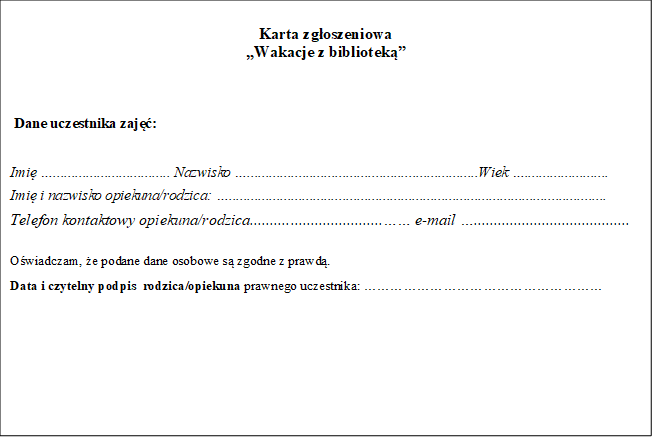 OŚWIADCZENIE O ZGODZIE NA PRZETWARZANIE DANYCH OSOBOWYCHWyrażam zgodę na przetwarzanie przez Gminną Bibliotekę Publiczna w Wierzbicy reprezentowaną przez Dyrektora (adres: Wierzbica-Osiedle, ul. Włodawska 10, 22-150 Wierzbica, e-mail: biblioteka@gbpwierzbica.pl, telefon nr: 82 569-31-61) danych osobowych mojego dziecka (imię i nazwisko, wiek, wizerunek) i moich danych osobowych (imię i nazwisko, numer telefonu, adres e-mail), w tym ujawnienie wizerunku w celu organizacji 
i promocji wydarzenia „Wakacje z biblioteką”, zgodnie z art. 6 ust.1 lit. a) Rozporządzenia Parlamentu Europejskiego i Rady (UE) 2016/679 z dnia 27 kwietnia 2016 r. w sprawie ochrony osób fizycznych w związku 
z przetwarzaniem danych osobowych i w sprawie swobodnego przepływu takich danych oraz uchylenia dyrektywy 95/46/WE (ogólne rozporządzenie  o ochronie danych) (Dz.U.UE.L.2016.119.1. z dnia 4 maja 2016 r.), zwanym dalej RODO.  Przyjmuję do wiadomości, że podanie danych osobowych jest dobrowolne, jednak konieczne do realizacji celów, w jakim zostały zebrane.Data i czytelny podpis  rodzica/opiekuna prawnego uczestnika: ………………………………………………ZGODA NA ROZPOWSZECHNIANIE WIZERUNKUW związku z organizacją wydarzenia pod nazwą „Wakacje z biblioteką” w Gminnej Bibliotece Publicznej               w Wierzbicy oraz jego promowaniem, wyrażam zgodę na rozpowszechnianie, wykorzystanie, utrwalanie, zwielokrotnianie, kopiowanie, opracowanie i powielanie wizerunku mojego dziecka w publikacjach na*:	stronie internetowej,	serwisach społecznościowych, tj. https://www.facebook.com/, https://www.instagram.com/, https://www.youtube.com/,	audycjach telewizyjnych,	 wydawnictwach i materiałach promocyjnych,	gazetkach i broszurach, kronice lub kronice okolicznościowej,	mediach i serwisach informacyjnych,	gablotach i na tablicach ściennych.zgodnie z art. 81 ust. 1 ustawy z dnia 4 lutego 1994 r. o prawie autorskim i prawach pokrewnych (t.j. Dz. U. z 2021 r., poz. 1062). Zgoda na rozpowszechnianie wizerunku nie jest ograniczona czasowo i terytorialnie. Zgoda jest udzielona nieodpłatnie.*zaznaczyć właściwe          .Data i czytelny podpis matki/opiekuna prawnego uczestnika: ……………………………………………….Data i czytelny podpis ojca/opiekuna prawnego uczestnika: ……………………………………………….INFORMACJE DOTYCZĄCE PRZETWARZANIA DANYCH OSOBOWYCH. Zgodnie z art. 13 ust. 1 i 2 Rozporządzenie Parlamentu Europejskiego i Rady (UE) 2016/679 z dnia 27 kwietnia 2016 r. w sprawie ochrony osób fizycznych w związku z przetwarzaniem danych osobowych i w sprawie swobodnego przepływu takich danych oraz uchylenia dyrektywy 95/46/WE (ogólne rozporządzenie o ochronie danych) tzw. RODO informujemy, że:Administratorem danych osobowych jest Gminna Biblioteka Publiczna w Wierzbicy reprezentowana przez Dyrektora (adres: Wierzbica-Osiedle, ul. Włodawska 10, 22-150 Wierzbica, e-mail: biblioteka@gbpwierzbica.pl, telefon nr: 82 569-31-61).Administrator wyznaczył Inspektora Ochrony Danych, z którym mogą się Państwo kontaktować we wszystkich sprawach dotyczących przetwarzania danych osobowych za pośrednictwem adresu email: inspektor@cbi24.pl lub pisemnie pod adres Administratora.Celem przetwarzania danych osobowych jest organizacja i promocja wydarzenia pod nazwą „Wakacje 
z biblioteką” .Podstawą prawną przetwarzania danych osobowych jest art. 6 ust. 1 lit. a) RODO (tj. zgoda osoby, której dane dotyczą). Podanie danych jest dobrowolne. Nieprzekazanie danych osobowych skutkować będzie niemożnością zgłoszenia udziału w wydarzeniu o którym mowa w pkt. 3.Dane osobowe będą przetwarzane przez okres niezbędny do realizacji celu przetwarzania tj. na czas organizacji, przebiegu, promocji wydarzenia „Wakacje z biblioteką”, a następnie archiwizowane w zbiorach Biblioteki przez okres 5 lat. Osoba, której dane dotyczą ma prawo: dostępu do swoich danych osobowych oraz otrzymania ich kopii; sprostowania nieprawidłowych danych; żądania usunięcia danych, o ile znajdzie zastosowanie jedna z przesłanek z art. 17 ust. 1 RODO; żądania ograniczenia przetwarzania danych; cofnięcia zgody w dowolnym momencie bez wpływu na zgodność z prawem przetwarzania, którego dokonano na podstawie zgody przed jej cofnięciem; złożenia skargi na niezgodne z prawem przetwarzanie danych osobowych do Prezesa Urzędu Ochrony Danych Osobowych, ul. Stawki 2, 00 – 193 Warszawa.Dane osobowe mogą zostać przekazane podmiotom zewnętrznym na podstawie umowy powierzenia przetwarzania danych osobowych, tj. usługodawcom wykonujących zadania w ramach świadczenia usług serwisu, rozwoju i utrzymania systemów informatycznych, a także podmiotom lub organom uprawnionym na podstawie przepisów prawa. Dane osobowe w zakresie wizerunku będą udostępniane odbiorcom miejsc publikacji w zakresie wyrażonej zgody, w tym m.in. odbiorcom strony internetowej, użytkownikom serwisów Facebook, Instagram, YouTube, oraz dostawcom serwisów społecznościowych np. Meta Platforms Inc. (dot. Facebook’a, Instagram)  i Google LLC  (dot. YouTube). W przypadku wyrażenia zgody na rozpowszechnienie wizerunku poprzez publikację w serwisie społecznościowym Facebook i Instagram - w/w dane osobowe zostaną udostępnione dla: Meta Platforms Ireland Limited (dawniej Facebook Ireland Ltd.) adres: 4 Grand Canal Square, Dublin, Irlandia). Więcej informacji na temat zabezpieczeń danych znajduje się w zakładkach właściwych dla zasad ochrony prywatności oraz warunków świadczenia usług Facebook.W przypadku wyrażenia zgody na rozpowszechnienie wizerunku poprzez publikację w serwisie społecznościowym YouTube - w/w dane osobowe w przypadku użytkowników usług Google w Europejskim Obszarze Gospodarczym i Szwajcarii  zostaną udostępnione dla: Google Ireland Limited –– z siedzibą pod adresem Gordon House, Barrow Street, Dublin 4, Irlandia. Więcej informacji na temat zabezpieczeń danych znajduje się w zakładkach właściwych dla polityki prywatności oraz warunków świadczenia usług YouTube.Jako Administrator danych informujemy, że z uwagi na powiązanie wyżej wskazanych firm  z innymi spółkami obsługującymi użytkowników serwisów Facebook, Instagram, (tj. Meta Platforms Inc. 
z siedzibą: 1601 Willow Road, Menlo Park, CA 94025, USA) oraz  YouTube (tj. Google LCC z siedzibą Mountain View, Kalifornia USA), a ponadto na specyfikę działania w/w podmiotów oraz ich międzynarodowy charakter, opublikowane dane będą przekazywane poza Europejski Obszar Gospodarczy do państwa trzeciego tj. do Stanów Zjednoczonych Ameryki (USA), gdzie obowiązują inne przepisy z zakresu ochrony danych osobowych niż na terenie Unii Europejskiej. Przepisy te mogą nie zapewniać dostatecznie odpowiedniego stopnia ochrony danych, co ma związek z Wyrokiem Trybunału Sprawiedliwości Unii Europejskiej z dnia 16 lipca 2020 r. w sprawie Data Protection Commissioner przeciwko Facebook Ireland Ltd i Maximillian Schrems (sygn. C - 311/18), na mocy którego TSUE stwierdził nieważność decyzji wykonawczej Komisji Europejskiej (UE) 2016/1250 w sprawie adekwatności ochrony zapewnianej przez Tarczę Prywatności UE-USA. W konsekwencji, od dnia ogłoszenia wyroku, tj. 16 lipca 2020 r., przekazywanie danych do importerów w Stanach Zjednoczonych Ameryki nie może się już odbywać na w/w podstawie. Komisja Europejska nie podjęła decyzji stwierdzającej odpowiedni stopień ochrony danych w Stanach Zjednoczonych Ameryki, a przepisy w w/w kraju mogą nie zapewniać dostatecznie odpowiedniego stopnia ochrony danych. Zapoznałem(-am) się z treścią klauzuli informacyjnej, w tym z informacją o celu i sposobach przetwarzania danych osobowych oraz przysługujących mi prawach.Data i czytelny podpis rodzica/opiekuna prawnego uczestnika: …………………………………………..Załącznik nr 2Zgoda na samodzielny powrót do domu
Wyrażam zgodę na samodzielny powrót do domu mojego dziecka ……………………………………………………..z zajęć wakacyjnych w dniach ………………………………………………….	……………………………………………………….
                                                                                                                                              (podpis rodzica/opiekuna prawnego )Załącznik nr 3Harmonogram zajęć w ramach wakacji letnich 2023 organizowanych przezGminną Bibliotekę Publiczną w Wierzbicy DataGodzinaNazwa i rodzaj zajęćWiejski Dom Kultury w PniównieWiejski Dom Kultury w PniównieWiejski Dom Kultury w Pniównie11.07.202312.00 - 16.00Wakacyjna podróż – poznajemy Belgię przez zabawę;
- opowieść o Belgii,
- nauka tańca Belgijka,
- praca plastyczna: wykonanie serwetki,
- zabawy lokalne: hipnotyzer, przedstaw się Smerfie, podróż tramwajem, zbiory ziemniaków, zabawa Euro,
- przygotowanie tradycyjnej potrawy belgijskiej: gofry.12.07.202312.00 - 16.00„Łąka latem”- wycieczka krajoznawcza, zbieranie kwiatów 
i ziół,- rozpoznawanie gatunków i nazw roślin z wykorzystaniem zielników,
- wykonanie pracy plastycznej pn.” Łąka latem” z użyciemprawdziwych kwiatów i roślin zebranych na łące,- gry i zabawy zespołowe.13.07.202312.00 - 16.00Wakacyjna podróż – poznajemy Grecję przez zabawę;
- opowieść Boska Grecja,
- nauka tańca Zorba,
- praca plastyczna: wieńce laurowe,
- zabawy lokalne: policjanci i złodzieje,
- nić Ariadny, węzeł gordyjski, róg obfitości, pięta Achillesa, narcyzm, Ile nas jest?, uparty osiołek,
- miniigrzyska olimpijskie,- zabawa muzyczna: test muzyczny,
- przygotowanie tradycyjnej sałatki greckiej: Horiatiki.14.07.202312.00 - 16.00„Wakacyjna podróż – poznajemy Hiszpanię przez zabawę;- opowieść o Hiszpani,- nauka podstawowych wyrażeń grzecznościowych z języka hiszpańskiego,
- nauka tańca: Veo Veo, macarena,- praca plastyczna: Picasso, marakasy,- zabawy lokalne: El juego del panuelo - gra w chusteczkę, zabawa zik zak zuk, zabawa w tomatinę, Zabawa Zorro, piłka nożna zmiana, 
- zabawy z chustą animacyjną,- czytanie bajki „Byczek Fernando””,- zabawa „Byk patrzy”.Wiejski dom Kultury w WierzbicyWiejski dom Kultury w WierzbicyWiejski dom Kultury w Wierzbicy31.07.202312.00 - 16.00Wakacyjna podróż – poznajemy Belgię przez zabawę;-opowieść o Belgii,-nauka tańca Belgijka,-praca plastyczna: wykonanie serwetki,-zabawy lokalne: hipnotyzer, przedstaw się Smerfie, podróż tramwajem, zbiory ziemniaków, zabawa Euro,01.08.202312.00 - 16.00„Wyprawy książkowe w krainy bajkowe”- głośne czytanie bajek, quiz wiedzy o bajkach, kalambury, - praca plastyczna „Moja ulubiona postać z bajki”- lepienie z masy solnej,
- zabawy z chustą animacyjną.02.08.202312.00 - 16.00Wakacyjna podróż – poznajemy Grecję przez zabawę;- opowieść Boska Grecja,- nauka tańca Zorba,- praca plastyczna: wieńce laurowe,- zabawy lokalne: policjanci i złodzieje,- nić Ariadny, węzeł gordyjski, róg obfitości, pięta Achillesa, narcyzm, Ile nas jest?, uparty osiołek,- miniigrzyska olimpijskie,- zabawa muzyczna: test muzyczny,„Dzień Olimpijski”- zawody sportowe, rywalizacja drużynowa i indywidualna.- nauka tańca Zorba.Wiejski dom Kultury w BusównieWiejski dom Kultury w BusównieWiejski dom Kultury w Busównie03.08.202312.00 - 16.00Dzień tańca:
- zabawy taneczne: niespodziewane pary, czapeczka, zapamiętaj ruch, marionetka, na ziemi zostaje, roboty, taniec na leżąco,
- nauka tańca: limbo, belgijka,  zorba, woogi boogi, Veo Veo, macarena.04.08.202312.00 - 16.00„Bezpieczne wakacje:”- wizyta w OSP w Busównie,- prelekcja strażaka na temat szeroko pojętegobezpieczeństwa, ratownictwa i ochrony przeciwpożarowej,- prezentacja pojazdu i sprzętu pożarniczego,- zabawy integracyjne.05.08.202312.00 - 16.00„Łąka latem”- wycieczka krajoznawcza, zbieranie kwiatów i ziół,- rozpoznawanie gatunków i nazw roślin z wykorzystaniem zielników,- wykonanie pracy plastycznej pn.” Łąka latem” z użyciemprawdziwych kwiatów i roślin zebranych na łące,-zabawy z chustą animacyjną,-zabawy ruchowe.Wiejski dom Kultury w ChylinieWiejski dom Kultury w ChylinieWiejski dom Kultury w Chylinie07.08.202312.00 - 16.00„Łąka latem”- wycieczka krajoznawcza, zbieranie kwiatów i ziół,- rozpoznawanie gatunków i nazw roślin z wykorzystaniem zielników,- wykonanie pracy plastycznej pn.” Łąka latem” z użyciemprawdziwych kwiatów i roślin zebranych na łące,- gry i zabawy zespołowe.08.08.202312.00 - 16.00Dzień pszczoły:
- wycieczka do sąsiedniej pasieki, 
- zabawy tematyczne: pszczoły i niedźwiedzie, kwiaty, pyłek kwiatowy, tajne znaki, koszyczki, kwiaty,
- praca plastyczna : czułki,
- szybkie pszczele zabawy: slalom między kwiatami, celowanie pszczołą do kwiatka, przenoszenie nektaru.09.08.202312.00 - 16.00Dzień tańca:
- malowanie twarzy,- zabawy taneczne: niespodziewane pary, czapeczka, zapamiętaj ruch, marionetka, na ziemi zostaje, roboty, taniec na leżąco,- nauka tańca: limbo, belgijka, zorba, woogi boogi, Veo Veo, macarena,Wiejski dom Kultury w SyczynieWiejski dom Kultury w SyczynieWiejski dom Kultury w Syczynie10.08.202312.00 - 16.00Wakacyjna podróż – poznajemy Grecję przez zabawę;- opowieść Boska Grecja,- nauka tańca Zorba,- praca plastyczna: wieńce laurowe,- zabawy lokalne: policjanci i złodzieje,- nić Ariadny, węzeł gordyjski, róg obfitości, pięta Achillesa, narcyzm, Ile nas jest?, uparty osiołek,-zabawy z chustą animacyjna,- zabawa muzyczna: test muzyczny,- przygotowanie tradycyjnej sałatki greckiej: Horiatiki.11.08.202312.00 - 16.00Dzień tańca:- malowanie twarzy,- zabawy taneczne: niespodziewane pary, czapeczka, zapamiętaj ruch, marionetka, na ziemi zostaje, roboty, taniec na leżąco,- nauka tańca: belgijka, zorba, woogi boogi.12.08.202312.00 - 16.00Podsumowanie wakacji- „Piracka wyprawa- poszukiwanie skarbu”- zabawa terenowa,- zabawy ruchowe, integracyjne,- zabawy taneczne: limbo, belgijka, woogi boogi, macarena.Wiejski Dom Kultury w OlchowcuWiejski Dom Kultury w OlchowcuWiejski Dom Kultury w Olchowcu16.08.202312.00 - 16.00Dzień brokatu: - malowanie twarzy i tatuaże brokatowe,- wykonanie migoczącego śniegu,- praca plastyczna: brokat w szkle,- zabawy z chustą animacyjną.17.08.202312.00 - 16.00„Kolory lata”- uwieńczenie barw lata poprzezwykonanie kolorowych motyli,
- „Planszomania”- gry planszowe,
- zabawy integracyjne.18.08.202312.00 - 16.00Dzień tańca:- malowanie twarzy,- zabawy taneczne: niespodziewane pary, czapeczka, zapamiętaj ruch, marionetka, na ziemi zostaje, roboty, taniec na leżąco,- nauka tańca: belgijka, zorba, woogi boogi.